Uchwała Nr XXXVI/198/2013Rady Gminy Jednorożecz dnia 27 września 2013 r.w sprawie zmiany Uchwały Nr XLV/216/2010 Rady Gminy Jednorożec z dnia 
28 września 2010 r. w sprawie nadania nazw ulicom w miejscowościach: Jednorożec 
i StegnaStosownie do przepisów art. 18 ust. 2 pkt 13 ustawy z dnia 8 marca 1990 r. o samorządzie gminnym /tekst jedn. Dz. U. z 2013 r., poz. 594 z późn. zm./ uchwala się, co następuje:§1.W Uchwale Nr XLV/216/2010 Rady Gminy Jednorożec z dnia 28 września 2010 r. w sprawie nadania nazw ulicom w miejscowościach: Jednorożec i Stegna, wprowadza się następujące zmiany:1)	§2 otrzymuje brzmienie:„§2. Ulicy, stanowiącej drogę publiczną oznaczoną nr dz.: 257/13, 256/8, 257/9, 297/1 
i 298/3, położonej w obrębie Jednorożec, w miejscowości Jednorożec, nadaje się nazwę: „Generała Józefa Hallera”.”,2)	§6 otrzymuje brzmienie:„§6. Usytuowanie i przebieg ulic, wymienionych w §1, §2, §3, §4 i §5 przedstawiają mapy poglądowe stanowiące załączniki nr 1, 2, 3 i 4 do uchwały.”§2.Załącznik nr 4 odzwierciedlający aktualny przebieg ulicy Generała Józefa Hallera przedstawia mapa poglądowa stanowiąca załącznik nr 1 do niniejszej uchwały.§3.Wykonanie uchwały powierza się Wójtowi Gminy Jednorożec.§4.Uchwała zostanie wywieszona na tablicach informacyjnych sołectwa Jednorożec i tablicy ogłoszeń w budynku Urzędu Gminy w Jednorożcu oraz zamieszczona na stronach internetowych gminy: www.jednorozec.pl i www.bip.jednorozec.pl.§5.Uchwała wchodzi w życie po upływie 14 dni od dnia jej ogłoszenia w Dzienniku Urzędowym Województwa Mazowieckiego.Załącznik nr 1 do Uchwały Nr XXXVI/198/2013 Rady Gminy Jednorożec z dnia 27 września 2013 r. przedstawiający „Załącznik nr 4 do Uchwały Nr XLV/216/2010 Rady Gminy Jednorożec z dnia  28 września 2010 r. w sprawie nadania nazw ulicom w miejscowościach: Jednorożec i Stegna”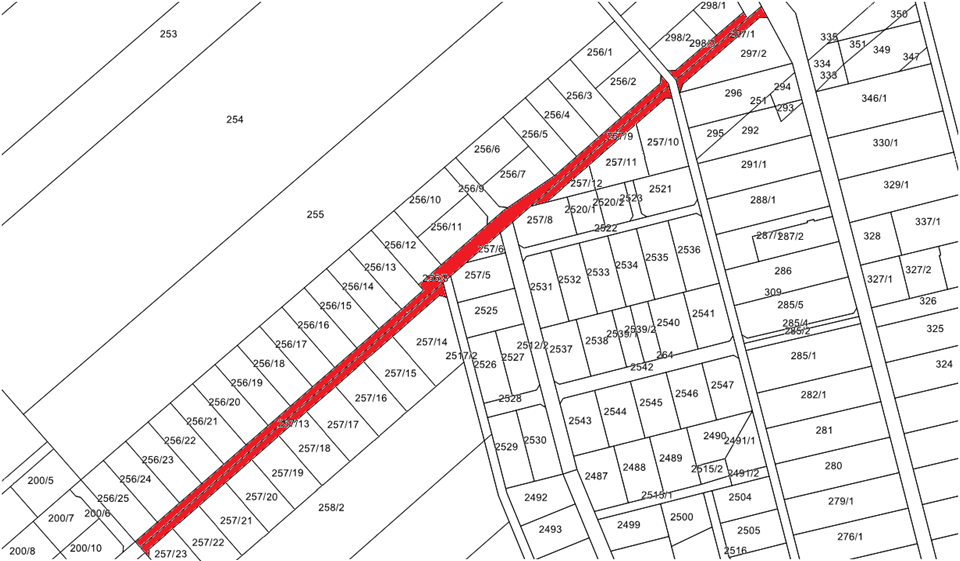 